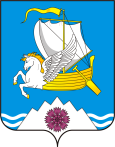 На основании ст. 46 Градостроительного кодекса Российской Федерации от 29.12. 2004   № 190-ФЗ, Положения о публичных слушаниях на территории муниципального образования Переволоцкий район Оренбургской области, утвержденного Решением Совета депутатов Переволоцкого района Оренбургской области от 27.07.2018  № 199 об утверждении «Положения о публичных слушаниях, общественных обсуждениях по вопросам градостроительной деятельности в муниципальном образовании Переволоцкий район Оренбургской области», заявления начальника управления землеустроительных работ  ООО «СамараНИПИнефть» Д.В. Клименко от 02.09.2020 № ИСХ-ПИР-15636 и от 02.09.2020 № ИСХ-ПИР-15671:1. Провести публичные слушания 14.10.2020 в 10.00  часов местного времени в здании сельского дома культуры в                                                                              с. Кичкасс, ул. Ленинская, 21б  по вопросу  рассмотрения проекта  планировки территории совмещенного с проектом межевания территории для проектирования и строительства объекта АО  «Оренбургнефть»: 6066П «Строительство водовода высокого давления ВРП-2-ВРП-5 Вахитовского месторождения», находящегося на территории  муниципального образования Кичкасский  сельсовет Переволоцкого района. 2. Провести публичные слушания 14.10.2020 в 11.30  часов местного времени в здании сельского дома культуры в                                                                              с. Кубанка, ул. Советская, 32/1  по вопросу  рассмотрения проекта  планировки территории совмещенного с проектом межевания территории для проектирования и строительства объекта АО  «Оренбургнефть»: 6491П «Сбор нефти и газа и система заводнения скважины № 5101 Вахитовского месторождения», находящегося на территории  муниципального образования Кубанский  сельсовет Переволоцкого района. 3. Предложить жителям муниципального образования Кичкасский  сельсовет, правообладателям земельных участков и объектов капитального строительства на территории муниципального образования Кичкасский сельсовет, иным заинтересованным лицам не позднее чем до 13.10.2020 до 17.00 часов местного времени представить письменные предложения и замечания по вопросу, указанному в пункте 1 настоящего постановления, а также письменные извещения о своем желании принять участие в публичных слушаниях по адресу:  с.Кичкасс,  ул. Ленинская, 21а, тел. 8 (35338) 24-7-41;  п. Переволоцкий, ул. Ленинская 76, тел. 8(35338) 21-5-36, кабинет № 114.4. Предложить жителям муниципального образования Кубанский  сельсовет, правообладателям земельных участков и объектов капитального строительства на территории муниципального образования Кубанский сельсовет, иным заинтересованным лицам не позднее чем до 13.10.2020 до 17.00 часов местного времени представить письменные предложения и замечания по вопросу, указанному в пункте 1 настоящего постановления, а также письменные извещения о своем желании принять участие в публичных слушаниях по адресу:  с.Кубанка,  ул. Клубниковская 1а, пом. 1, тел. 8 (35338) 24-4-16;  п. Переволоцкий, ул. Ленинская 76, тел. 8(35338) 21-5-36, кабинет № 114.5. Предложить жителям муниципального образования  Кубанский, Кичкасский сельсовет, правообладателям земельных участков и объектов капитального строительства на территории муниципального образования Кубанский, Кичкасский сельсовет, иным заинтересованным лицам принять участие в данных публичных слушаниях.6. Отделу по архитектуре, капитальному строительству и инвестициям администрации района  опубликовать оповещение о месте и дате  проведения публичных слушаний, обеспечить  проведение публичных слушаний с участием заявителя по проекту планировки территории совмещенного с проектом межевания территории для проектирования и строительства объектов, подготовку заключения о результатах публичных слушаний и опубликование его в газете «Светлый путь». Публикация оповещения и заключения  публичных слушаний осуществляется за счет средств АО «Оренбургнефть».7. Контроль за исполнением настоящего постановления возложить на заместителя главы администрации района по оперативному управлению и экономическим вопросам  Ермоша А.В.8. Постановление вступает в силу со дня  его подписания и подлежит опубликованию на официальных сайтах  муниципальных образований  Переволоцкий район, Кубанский, Кичкасский сельсовет.Глава района                                                                                  Н.И. СорокинРазослано: Ермошу А.В, отделу по архитектуре, капитальному строительству и инвестициям, МО Кубанский сельсовет, МО Кичкасский сельсовет, АО «Оренбургнефть», ООО «СамараНИПИнефть», прокурору.            АДМИНИСТРАЦИЯ   ПЕРЕВОЛОЦКОГО РАЙОНА    ОРЕНБУРГСКОЙ ОБЛАСТИ            ПОСТАНОВЛЕНИЕ              09.09.2020  №   1037-п         О проведении публичных  слушаний по рассмотрению проекта планировки территории совмещенного с проектом межевания территории для проектирования и строительства объекта  АО  «Оренбургнефть»